Taller práctico para pueblos indígenas y comunidades locales sobre propiedad intelectual y conocimientos tradicionales Ginebra, 3 a 5 de diciembre de 2014NOTA INFORMATIVA SOBRE LOS RECURSOS DISPONIBLES EN EL SITIO WEB DE LA OMPI DEDICADO A LOS conocimientos  tradicionales, LAS EXPRESIONES CULTURALES tradicionales Y LOS recursos GENÉTICOSpreparada por la SecretaríaLa presente nota informativa adjunta en el Anexo al presente documento comprende:  enlaces a la información básica de que se dispone en el sitio web de la División de Conocimientos Tradicionales (DCT) de la Organización Mundial de la Propiedad Intelectual (OMPI);referencia al portal indígena del sitio web de la DCT.Se invita a los participantes en el taller práctico a consultar los recursos mencionados en la presente nota informativa de cara a dicho taller. [Sigue el Anexo]TALLER PRÁCTICO DE LA OMPI PARA PUEBLOS INDÍGENAS Y COMUNIDADES LOCALES SOBRE PROPIEDAD INTELECTUAL Y CONOCIMIENTOS TRADICIONALESGinebra, 3 a 5 de diciembre de 2014Nota informativaRecursos básicos sobre la protección de los Recursos Genéticos (RR.GG.), los Conocimientos Tradicionales (CC.TT.) y las Expresiones Culturales Tradicionales (ECT) desde la perspectiva de la Propiedad Intelectual (P.I.)¿Qué es la P.I.?http://www.wipo.int/export/sites/www/freepublications/es/intproperty/450/wipo_pub_450.pdf Reseña sobre la P.I. y los CC.TT. y las ECT:
http://www.wipo.int/export/sites/www/tk/es/resources/pdf/tk_brief1.pdf Perspectiva general de la P.I. y los RR.GG., los CC.TT. y las ECT:
http://www.wipo.int/export/sites/www/freepublications/es/tk/933/wipo_pub_933.pdf Preguntas más frecuentes: 
http://www.wipo.int/tk/es/resources/faqs.html Para información adicional, usted puede consultar: Glosario de los términos más importantes relacionados con la P.I. y los RR.GG., los CC.TT. y las ECT:
http://www.wipo.int/edocs/mdocs/tk/es/wipo_grtkf_ic_23/wipo_grtkf_ic_23_inf_8.pdfAnálisis de carencias sobre la protección a CC.TT.: http://www.wipo.int/edocs/mdocs/tk/es/wipo_grtkf_ic_13/wipo_grtkf_ic_13_5_b_rev.pdf Análisis de carencias sobre la protección a ECT.: http://www.wipo.int/edocs/mdocs/tk/es/wipo_grtkf_ic_13/wipo_grtkf_ic_13_4_b_rev.pdf El derecho consuetudinario y la P.I.:http://www.wipo.int/export/sites/www/tk/es/resources/pdf/tk_brief7.pdf	En la página http://www.wipo.int/tk/es/resources/publications.html figura una descripción más completa de los recursos disponibles en el sitio web.El proceso en el Comité Intergubernamental de la OMPI sobre Propiedad Intelectual y Recursos Genéticos, Conocimientos Tradicionales y Folclore  El Comité Intergubernamental de la OMPI sobre Propiedad Intelectual y Recursos Genéticos, Conocimientos Tradicionales y Folclore (CIG) fue creado por las Asambleas de los Estados miembros de la OMPI (Asamblea General) en 2000, como un foro donde Estados Miembros de la OMPI y observadores puedan discutir y dirigirse a cuestiones de P.I., las cuales garanticen una protección eficaz de los CC.TT., las ECT y el folclore y los RR.GG.El CIG ha desarrollado tres textos de proyecto, las versiones recientes son:   Conocimientos tradicionales
http://www.wipo.int/edocs/mdocs/tk/es/wipo_grtkf_ic_28/wipo_grtkf_ic_28_5.pdf Expresiones culturales tradicionales http://www.wipo.int/edocs/mdocs/tk/es/wipo_grtkf_ic_28/wipo_grtkf_ic_28_6.pdf Recursos genéticos (RR.GG.)
http://www.wipo.int/edocs/mdocs/tk/es/wipo_grtkf_ic_28/wipo_grtkf_ic_28_4.pdf Taller de expertos de las comunidades indígenas y locales sobre propiedad intelectual y recursos genéticos, conocimientos tradicionales y expresiones culturales tradicionalesLa Secretaría de la OMPI, en cooperación con la Secretaría del Foro Permanente de las Naciones Unidas para las Cuestiones Indígenas, organizó un Taller de expertos de las comunidades indígenas y locales sobre propiedad intelectual y recursos genéticos, conocimientos tradicionales y expresiones culturales tradicionales, que se celebró del 19 al 21 de abril de 2013 en la sede de la OMPI.  El informe, que se centra en los puntos de vista manifestados por los expertos de las comunidades indígenas sobre los proyectos de texto del CIG, puede encontrarse en
http://www.wipo.int/edocs/mdocs/tk/es/wipo_grtkf_ic_25/wipo_grtkf_ic_25_inf_9.pdfPortal de los pueblos indígenas del sitio Web de la División de Conocimientos Tradicionales En la página http://www.wipo.int/tk/es/indigenous/ se ha creado un “Portal indígena”, con la página se pretende facilitar el acceso a información disponible para los pueblos indígenas y las comunidades locales y relacionadas específicamente con ellos.  La página ofrece enlaces a recursos pertinentes de la OMPI e información sobre la acreditación ante el CIG y la participación en el proceso del CIG y proporciona acceso a enlaces externos que son de interés para los pueblos indígenas y las comunidades locales.[Fin del Anexo y del documento]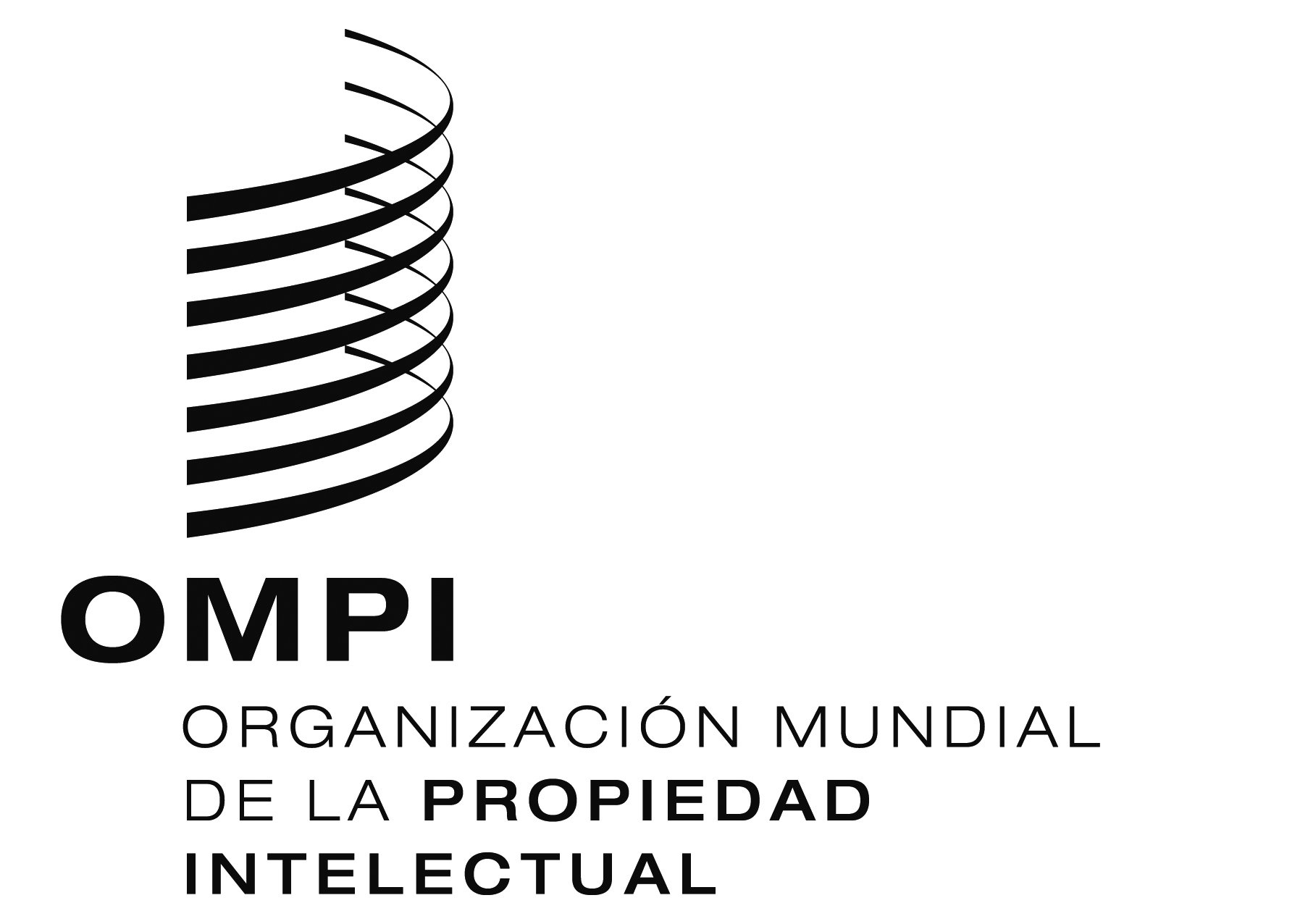 SWIPO/iptk/ge/14/inf/3WIPO/iptk/ge/14/inf/3ORIGINAL:  INGLÉSORIGINAL:  INGLÉSFECHA:  28 DE OCTUBRE DE 2014FECHA:  28 DE OCTUBRE DE 2014